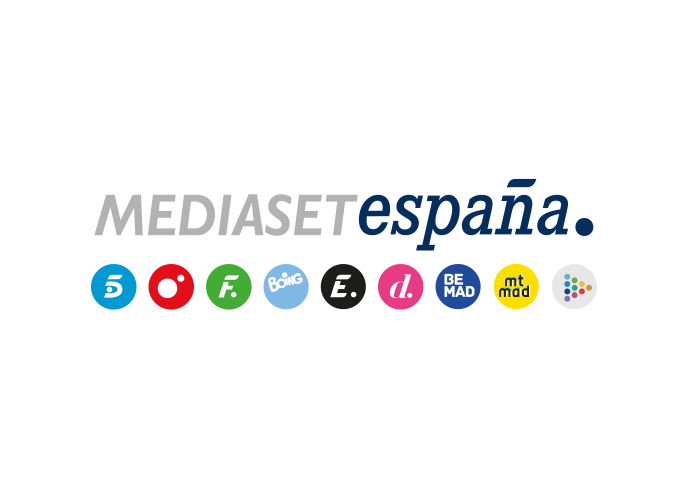 Madrid, 4 de noviembre de 2019AUDIENCIAS DOMINGO 3 DE NOVIEMBRE‘GH VIP: el debate’ crece de nuevo y anota su programa más visto de la temporadaCon 2.776.000 espectadores y un 23,6% de share, ‘GH VIP: el debate’ fue el espacio más visto del día con casi 1 punto más que la semana pasada y duplicó la oferta de Antena 3 (11,8%)Informativos Telecinco 21:00 h (13,9% y 2.353.000), referente informativo y segundo espacio más visto del domingo con su emisión con mayor audiencia de la temporada‘GH VIP: el debate’ (23,6% y 2.776.000) fue lo más visto del domingo tras superar en 11,8 puntos a Antena 3 en su franja (11,8%), en la que emitió la película ‘El otro guardaespaldas’ (12,9% y 1.887.000). El espacio posterior al debate, ‘GH VIP: la casa en directo’ (23,8% y 771.000) también se impuso de forma absoluta frente a los datos de un solo dígito del resto de ofertas de la competencia, con más de 15 puntos sobre la oferta de Antena 3 (8,5%).Además, Telecinco fue una jornada más el referente informativo con Informativos Telecinco 21:00 h (13,9% y 2.353.000), segundo espacio más visto del día con su mejor dato de la temporada y una ventaja de 3,6 puntos sobre Antena 3 Noticias 2 (10,3% y 1.739.000). La edición de las 15:00 h (14,6% y 1.758.000) también lideró su banda de emisión con 1,8 puntos sobre Antena 3 Noticias 1 (12,8% y 1.550.000).‘Viva la vida’ (12,2% y 1.616.000) lideró su franja con su mejor cuota de pantalla de la temporada y una ventaja de 1,3 puntos sobre Antena 3 (10,9%). Con estos resultados, Telecinco (15,6%) fue la televisión más vista del domingo con casi 6 puntos de ventaja sobre Antena 3 (9,8%). Se impuso en todas las franjas: daytime (15%), mañana (14,5%), sobremesa (12,2%), tarde (13,1%), prime time (17%) y late night (29,2%). En target comercial también fue líder en total día (14,8%), daytime (13,7%) y prime time (17%).En Cuatro, ‘Volando voy’ (6,8% y 1.211.000) registró su emisión más vista de la temporada con la entrega dedicada al Cap de Creus.